Name: _____________________________    Date:_________________How did Florence Nightingale help the soldiers?Draw a line to match the problem to the solution. Colour the pictures.Problem:The hospitals didn’t have enough supplies to look after the soldiers.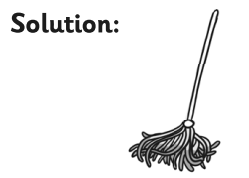 Problem:The soldiers didn’t have enough food.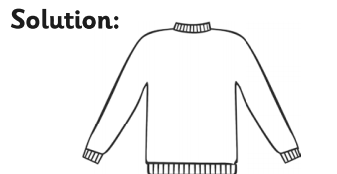 Problem:The hospitals didn’t have enough medicine and bandages.Solution: 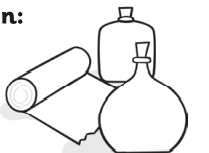 Problem:The soldiers weren’t looked after very well.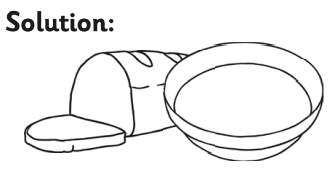 Problem:The soldiers didn’t have clean clothes.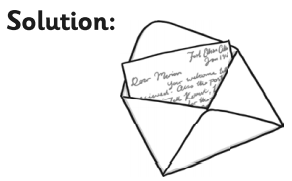 Problem:The hospitals were very dirty.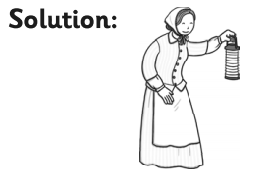 